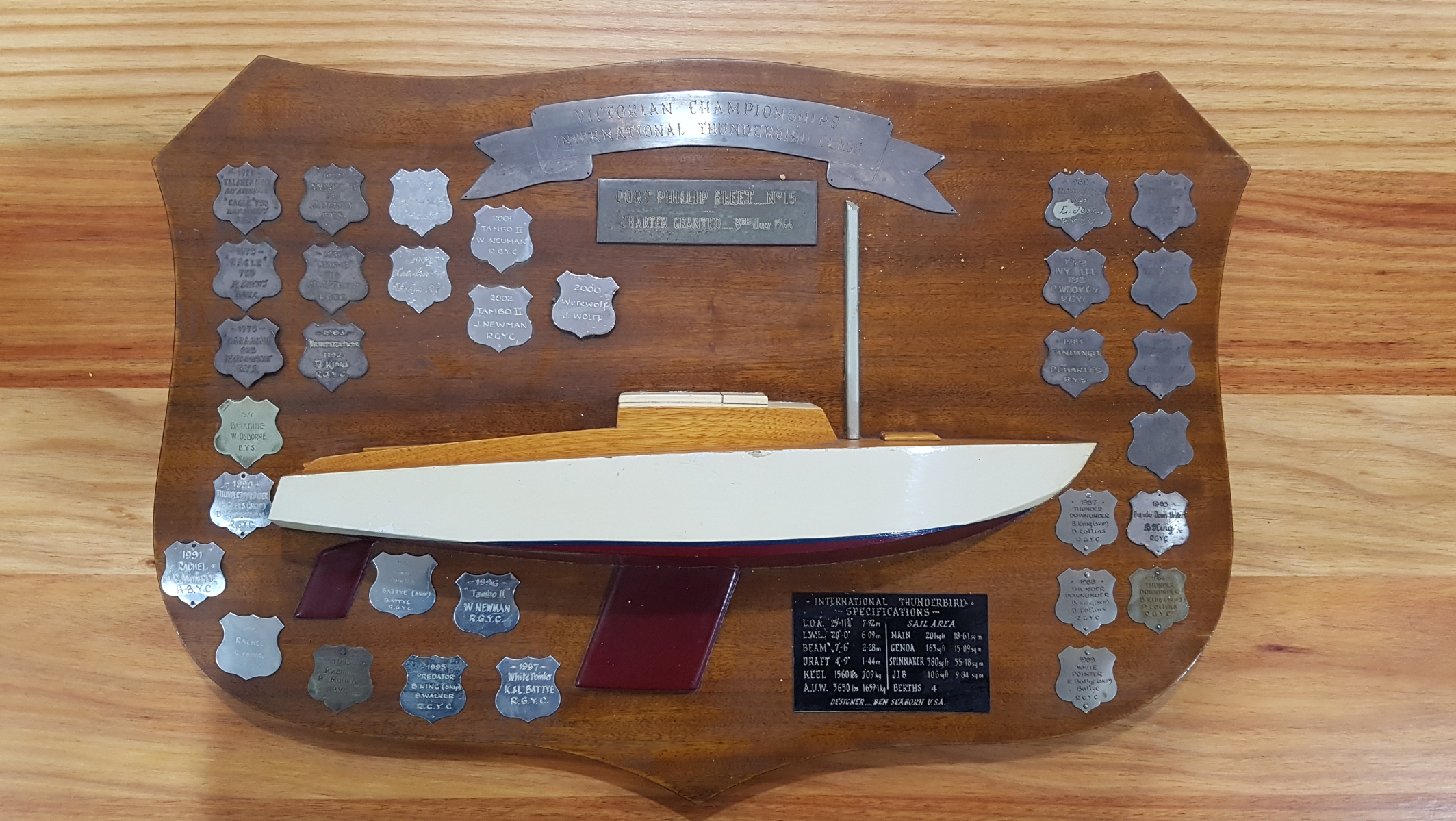 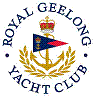 Royal Geelong Yacht Club Inc.Est 1859Trophy Deed of Gift.Trophy Deed of Gift.Trophy:Niola CupPresented by:Capt. S. A. PidgeonDate:1933For:Remarks / Revisions2008. Reassigned to Div 3 TWL Series Click here for list RecipientsClick here for list Recipients